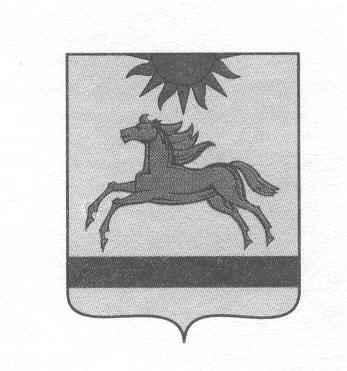 АДМИНИСТРАЦИЯ АРГАЯШСКОГО  МУНИЦИПАЛЬНОГО РАЙОНАЧЕЛЯБИНСКОЙ ОБЛАСТИПОСТАНОВЛЕНИЕ"16" февраля 2024  г.  № 190О подготовке проекта (внесение изменений)  генерального плана и правил землепользования  и  застройки Акбашевского сельского поселения Аргаяшского муниципального районаЧелябинской области В соответствии с Федеральным законом «Об общих принципах организации местного самоуправления в Российской Федерации» от 06.10.2003 №131-ФЗ, статьей 7 Федерального закона «О введении в действие градостроительного кодекса Российской Федерации» от 29.12.2004 года № 191-ФЗ, статьями 23, 24, 25, 26, 30, 31 Градостроительного Кодекса РФ, уставом Аргаяшского муниципального района,администрация Аргаяшского муниципального района ПОСТАНОВЛЯЕТ:Отделу архитектуры и градостроительства администрации Аргаяшского муниципального района организовать работу по подготовке проекта (внесение изменений) генерального плана и правил землепользования и застройки Акбашевского сельского поселения Аргаяшского муниципального района Челябинской области, с целью включения земельных участков с кадастровыми номерами 74:02:0110002:1540, 74:02:0110002:3238, 74:02:0110002:3262 в границы населенного пункта п. Кировский и включения в территориальную зону Ж-1;Отделу информационного обеспечения и по связям с общественностью администрации Аргаяшского муниципального района (Д.В. Сорокину) опубликовать настоящее постановление в порядке, установленном для официального опубликования муниципальных правовых актов и разместить на официальном сайте администрации  Аргаяшского муниципального района;Постановление вступает в силу после официального опубликования в газете «Восход»;Контроль за исполнением настоящего постановления возложить на заместителя главы муниципального района С.В. Косарева.Глава Аргаяшскогомуниципального района                                                                         И.В. Ишимов                                                                                                                                                                            